Publicado en Madrid el 04/10/2019 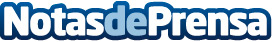 ‘Suite KFC Palace’: lujo, confort y #PolloPollo en el Hotel Palace de Madrid KFC convierte la suite del emblemático hotel de Madrid en la ‘Suite KFC Palace’, un espacio en el que tres parejas podrán disfrutar de una noche de lujo, intimidad y del inconfundible sabor a #PolloPolloDatos de contacto:Joaquin91 330 23 23 Nota de prensa publicada en: https://www.notasdeprensa.es/suite-kfc-palace-lujo-confort-y-pollopollo-en_1 Categorias: Imágen y sonido Telecomunicaciones Gastronomía Viaje Sociedad Juegos Madrid Entretenimiento http://www.notasdeprensa.es